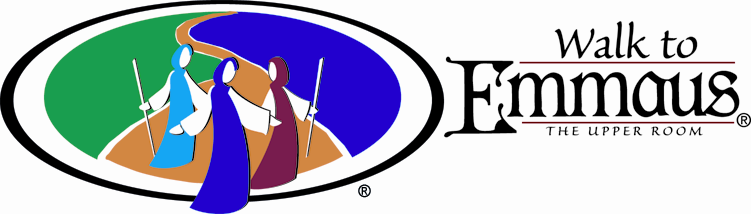 Application for Attendance for 2023 Walks Men’s Walk # 93 Aug 10th–13th  Women’s Walk # 94 Aug 17th–20thPart 1 to be completed by Applicant.        Please print clearly in black inkName: 	  Male  Female    Phone: 	Address: 	 P/code: 	Email Address: 	Name desired on Name Badge: 	 Occupation:    Year of birth:     Marital Status: Emergency contact person:    Relationship:    Phone: Has the Walk to Emmaus weekend been explained to you?    Yes  No     Church Attended: Do you require a special diet, eg vegetarian, vegan, gluten free, dairy free etc?    Yes  No     
if Yes please specify:   Do you have any health situation, allergies or on special medication which should be made known to the Leader?   Yes  No  If yes, please give details: State briefly why you wish to attend:  I give permission for my name, address, phone number, Email address & Photo to be stored & used within the Emmaus Community   
	Signed:    Record my full name as my ‘signature’   Date: Emmaus Walks in SA are conducted at Nunyara Conference Centre.  All meals are provided.  Shared bedrooms and facilitiesYou will be notified by mail of your Walk and you will be asked to contribute $280 to cover the cost of the Walk.  
Note: the sponsor facilitates your attendance, and you provide payment. 
Your payment can be paid by a cheque made payable to “Adelaide (SA) Emmaus” 
or by EFT to “Adelaide Emmaus Community” BSB 015-025   Account Number 7450-10334.  
Please use your surname and initial as reference eg SMITHJ for John Smith------------------------------------------------------------------------------------------------------------------------------------------------------------------------Part 2 to be completed by Sponsor  Name:    Phone: Address:     PCode:    Mobile: Email Address: Reunion Group:      Church attending: Where did you attend your Walk:     Walk number or month / year? .If applicant is married, is spouse being sponsored      Yes   NoIf No, please state reason: Will you participate in the 72 hour prayer vigil for the Walk?      Yes   NoHave you explained the outline of an Emmaus Walk and the accommodation arrangements to the applicant?    Yes   NoWhy do you recommend this applicant? Gifts, Talents or abilities of this applicant (Musical instrument – Worship Leading – Prayer – Computer skills – etc.) Sponsor Signature: 		 Tick box to show agreement      Date: NOTE  Applications close July 29th 2023 for these Walks and you are encouraged to be in as early as possible.  
Late applications may be deferred till the next Walks in 2024